Department/Directorate/Centre/Institute of _______________________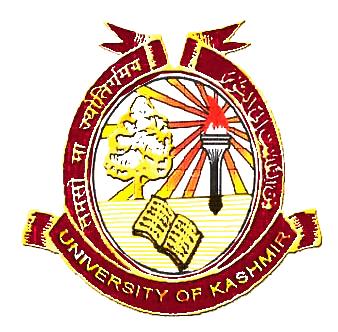                   University of Kashmir, Hazratbal, SrinagarNo.     Dated: The Dean ResearchUniversity of Kashmir Hazratbal, SrinagarSubject: Similarity Index ReportSir,Please find attached herewith the Similarity Index Report of the Thesis/Dissertation entitled _______________________________________________________________ submitted by the Research Scholar namely ______________________________under the supervision of ________________________________from Department/Directorate/Institute/Centre  ____________________________________________________ for your kind information, record and further necessary action. Remarks, if any: ________________________________________________________________________With regards,    						 Seal & Signature (Supervisor)Seal & Signature(Head/Director) Copy to:File